О согласии на преобразование муниципальных образований путем объединения всех   поселений, входящих                 в состав Яльчикского района Чувашской Республики, и наделения вновь образованного муниципального образования статусом муниципального округа с наименованием Яльчикский  муниципальный округ Чувашской Республики с административным центром:                       село  Яльчики  В соответствии со статьей 13 Федерального закона от 06 октября 2003 года  № 131-ФЗ «Об общих принципах организации местного самоуправления в Российской Федерации», Уставом  Сабанчинского  сельского поселения  Яльчикского  района Чувашской Республики,  рассмотрев решение Собрания депутатов Яльчикского   района Чувашской  Республики от 16 декабря 2021 года № 14/2-С «Об инициативе по преобразованию муниципальных образований путем объединения всех  поселений, входящих в состав Яльчикского района Чувашской Республики, и наделения вновь образованного муниципального образования статусом муниципального округа с наименованием  Яльчикский  муниципальный округ Чувашской Республики с административным центром: село  Яльчики», выражая мнение населения   Сабанчинского  сельского поселения  Яльчикского  района Чувашской Республики,   Собрание депутатов Сабанчинского  сельского поселения р е ш и л о:1. Согласиться на преобразование муниципальных образований путем объединения всех  поселений, входящих в состав  Яльчикского  района Чувашской Республики:    Большетаябинского   сельского поселения Яльчикского района Чувашской Республики, Большеяльчикского сельского поселения Яльчикского района Чувашской Республики, Кильдюшевского сельского поселения Яльчикского района Чувашской Республики, Лащ-Таябинского сельского поселения Яльчикского района Чувашской Республики, Малотаябинского сельского поселения Яльчикского района Чувашской Республики, Новошимкусского сельского поселения Яльчикского района Чувашской Республики, Сабанчинского сельского поселения Яльчикского района Чувашской Республики, Яльчикского сельского поселения Яльчикского района Чувашской Республики, Янтиковского сельского поселения Яльчикского района Чувашской Республики, и наделения вновь образованного муниципального образования статусом муниципального округа с наименованием Яльчикский муниципальный округ Чувашской Республики с административным центром: село Яльчики.2. Направить настоящее решение в Собрание депутатов Яльчикского района Чувашской Республики.3. Настоящее решение вступает в силу после его официального опубликования в периодическом печатном издании «Вестник Сабанчинского сельского поселения».Председатель Собрания депутатовСабанчинского  сельского поселения                                                               М.Д.Иванова                                  Глава Сабанчинского сельского поселения                                                                                          А.В.ТрофимовЧӑваш РеспубликиЕлчӗк районӗТӑрӑм ял поселенийӗндепутатсен пухӑвӗЙЫШӐНУ2022 ҫ.феврален 3-мӗшӗ 18/1№Тӑрӑм ялӗ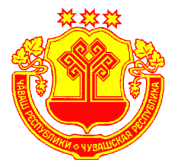 Чувашская  РеспубликаЯльчикский районСобрание депутатовСабанчинскогосельского поселенияРЕШЕНИЕ3 февраля 2022 г. № 18/1село Сабанчино